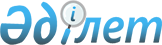 Қазақстан Республикасы Үкiметiнiң резервiнен қаражат бөлу туралыҚазақстан Республикасы Үкіметінің 2003 жылғы 23 желтоқсандағы N 1298 қаулысы      "2003 жылға арналған республикалық бюджет туралы" Қазақстан Республикасының 2002 жылғы 12 желтоқсандағы Заңына, "Қазақстан Республикасының Үкiметi резервiнiң қаражатын пайдаланудың тәртiбiн бекiту туралы" Қазақстан Республикасы Үкіметінің 1999 жылғы 18 қыркүйектегi N 1408 қаулысына сәйкес әрi материалдық және моральдық зиянды өтеу туралы азаматтық сот iсiн жүргiзу тәртiбiмен шығарылған сот шешiмдерiн орындау үшiн Қазақстан Республикасының Үкiметi қаулы етеді: 

      1. Қосымшаға сәйкес сот шешiмдерiн орындау үшiн Қазақстан Республикасының Әдiлет министрлiгiне 2003 жылға арналған республикалық бюджетте Қазақстан Республикасы Үкiметiнiң, орталық мемлекеттiк органдардың және олардың аумақтық бөлiмшелерiнiң соттардың шешiмдерi бойынша мiндеттемелерiн өтеуге көзделген Қазақстан Республикасы Үкiметiнiң резервiнен 1540462,22 теңге (бip миллион бес жүз қырық мың төрт жүз алпыс екі теңге жиырма екі тиын) бөлiнсiн. 

      2. Қазақстан Республикасының Қаржы министрлiгi бөлiнген қаражаттың мақсатты пайдаланылуын бақылауды жүзеге асырсын. 

      3. Осы қаулы қол қойылған күнiнен бастап күшiне енедi.       Қазақстан Республикасының 

      Премьер-Министрі 

Қазақстан Республикасы  

Үкiметiнiң         

2003 жылғы 23 желтоқсандағы 

N 1298 қаулысына     

қосымша           Азаматтық iстер бойынша орындалуға тиiс сот шешiмдерiнiң тiзбесi ____________________________________________________________________ 

 N |  Сот органының     |  Талапкердiң    |Мемлекеттік  |Мемлекеттік 

   |    атауы мен       |     Т.А.Ә.      |   бажды     |баж (теңге) 

   |  шешiмнiң күнi     |                 |шегергендегi | 

   |                    |                 |сома (теңге) | 

___________________________________________________________________ 

 1 |        2           |       3         |      4      |    5 

___________________________________________________________________ 

 1    Астана қаласы       Кисилев M.В.       19094,58        - 

         Сарыарқа 

     аудандық сотының 

     2003 жылғы 27.03. 

         шешiмi  2    Ақтөбе қаласы       Демельханова П.М.   300000         - 

        сотының 

     2003 жылғы 12.03. 

         шешiмi  3    Астана қаласы       Кальпебаев Д.У.      41193         - 

     Алматы аудандық 

        сотының 

     1998 жылғы 24.11. 

        шешiмi. 

     Астана қаласы 

     Алматы аудандық 

        сотының 

    2003 жылғы 20.08. 

        ұйғарымы  4   Астана қаласы        Лошкарева T.H.       38510         - 

       Сарыарқа 

     аудандық сотының 

     2003 жылғы 28.05. 

         шешiмi  5   Батыс Қазақстан      Гладкова Н.Д.       50370          1141 

       облысының 

      Орал қаласы 

        сотының 

     1999 жылғы 13.12. 

         шешiмi. 

     Батыс Қазақстан 

     облысының Орал 

     қаласы сотының 

     2001 жылғы 07.12. 

        ұйғарымы  6     Астана қаласы      Мустафина Н.Б.      230000         - 

      Азаматтық iстер 

        жөнiндегi 

        алқасының 

     2002 жылғы 03.12. 

        қаулысы  7    Ақтөбе қаласы       Есов А.А.           50436          - 

        сотының           Есов М.А.           40436          - 

     2003 жылғы 22.05. 

         шешiмi  8    Батыс Қазақстан     Акимочкин А.В.      250000         - 

        облысының 

       Орал қаласы 

         сотының 

     2002 жылғы 09.08. 

         шешiмi  9   Батыс Қазақстан      Чернояров И.А.      80000          - 

       облысының 

      Орал қаласы 

        сотының 

     2002 жылғы 05.09. 

         шешiмi 10      Маңғыстау         Маричук A.И.        300000         - 

        облыстық 

        сотының 

     азаматтық iстер 

        жөнiндегі 

       алқасының 

     2003 жылғы 20.02. 

        қаулысы 11     Ақтөбе қаласы      Утепкалиев А.А.      4000          - 

         сотының 

     2003 жылғы 09.04. 

         шешiмi 12    Астана қаласы       Кальницкий Н.П.     100000         - 

        Сарыарқа 

     аудандық сотының 

     2003 жылғы 14.04. 

         шешiмi 13    Астана қаласы       Протасова Т.А.      9921,64        - 

         Сарыарқа 

     аудандық сотының 

     2003 жылғы 04.04. 

          шешiмi 14     Ақтөбе қаласы       Алескеров Р.Г.      25360         - 

         сотының 

     2000 жылғы 04.01. 

          шешiмi. 

       Ақтөбе қаласы 

          сотының 

      2002 жылғы 19.08. 

         ұйғарымы 

___________________________________________________________________ 

Жиыны                                        1539321,22     1141 

___________________________________________________________________ 

Жалпы сомасы                                 1540462,22 

___________________________________________________________________ 
					© 2012. Қазақстан Республикасы Әділет министрлігінің «Қазақстан Республикасының Заңнама және құқықтық ақпарат институты» ШЖҚ РМК
				